Úřad městské části Praha 5	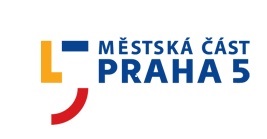 Odbor živnostenský a občansko správních agendŠtefánikova 13 -15, Praha 5Telefon 257 000 992IČO: 00063631, DIČ: CZ00063631Projednání a registrace kandidátních listin, vzdání se a odvolání kandidaturyVolby do zastupitelstva obcí konané dne 5. 10. 2018 – 6. 10. 2018§ 23, zák. č. 491/2001 Sb., Zákon o volbách do zastupitelstev obcí a o změně některých zákonůINFORMACE o projednání a registraci kandidátních listinRegistrační úřad přezkoumá ve lhůtě od 66 do 60 dnů přede dnem voleb do zastupitelstva obce předložené kandidátní listiny. Nemá-li kandidátní listina náležitosti podle § 22 nebo obsahuje-li nesprávné údaje nebo není-li k ní připojena petice podle § 21 odst. 4, popřípadě petice neobsahuje potřebný počet podpisů, vyzve registrační úřad písemně prostřednictvím zmocněnce volební stranu nebo nezávislého kandidáta nejpozději 58 dnů přede dnem voleb, aby závady odstranil do 53 dnů přede dnem voleb. Ve stejné lhůtě může vady na kandidátní listině odstranit zmocněnec volební strany nebo nezávislý kandidát i bez výzvy registračního úřadu.Pokud volební strana ve stanovené lhůtě závady neodstraní, rozhodne registrační úřad ve lhůtě do 48 dnů přede dnem voleb o škrtnutí:	a) kandidáta na kandidátní listině, pokud k ní není přiloženo prohlášení podle § 22 odst. 3 nebo toto prohlášení je nesprávné či neúplné,	b) kandidáta v případě, že je uveden na více kandidátních listinách, a to na kandidátní listině, k níž není připojeno prohlášení podle § 22 odst. 3; podepsal-li kandidát prohlášení u více kandidátních listin, škrtne jej registrační úřad na všech kandidátních listinách,	c) kandidátů, kteří jsou na kandidátních listinách uvedeni nad nejvyšší stanovený počet podle § 22 odst. 2,	d) kandidáta, u něhož nejsou uvedeny údaje podle § 22 odst. 1 písm. d), g) a h), popřípadě jsou-li tyto údaje nesprávné či neúplné,	e) kandidáta, který nesplňuje podmínky volitelnosti podle § 5 odst. 1.Registrační úřad ve lhůtě do 48 dnů přede dnem voleb do zastupitelstva obce rozhodne	a) o registraci kandidátní listiny splňující náležitosti podle tohoto zákona,	b) o odmítnutí kandidátní listiny, jestliže není podána podle § 21 nebo kandidátní listina neobsahuje náležitosti podle § 22 a nápravy nelze dosáhnout postupem podle odstavců 1 a 2; v případě, že politická strana nebo politické hnutí je součástí více volebních stran pro volby do téhož zastupitelstva obce, odmítne registrační úřad tu kandidátní listinu, která neobsahuje náležitosti podle § 22 odst. 1 písm. i), obsahují-li tyto náležitosti všechny kandidátní listiny, odmítne všechny.Registrační úřad neprodleně vyhotoví rozhodnutí o registraci, o odmítnutí kandidátní listiny nebo o škrtnutí kandidáta na kandidátní listině a zašle je tomu, kdo je oprávněn domáhat se ochrany u soudu proti tomuto rozhodnutí. Současně se rozhodnutí vyvěsí na úřední desce registračního úřadu a vyznačí se na něm den vyvěšení. Za doručené se rozhodnutí považuje třetím dnem ode dne vyvěšení.Rozhodnutí o registraci, o odmítnutí kandidátní listiny nebo o škrtnutí kandidáta na kandidátní listině musí obsahovat výrok, odůvodnění a poučení o odvolání. Výrok obsahuje rozhodnutí ve věci s uvedením ustanovení právního předpisu, podle něhož bylo rozhodnuto. V odůvodnění se uvede, které skutečnosti byly podkladem pro rozhodnutí. Odůvodnění není třeba v případě rozhodnutí o provedení registrace. V písemném vyhotovení rozhodnutí se uvede registrační úřad, který rozhodnutí vydal, a datum vydání rozhodnutí. Rozhodnutí musí být opatřené úředním razítkem a podpisem s uvedením jména a příjmení zaměstnance obce, jejíž úřad plní funkci registračního úřadu.Na základě rozhodnutí soudu podle zvláštního právního předpisu provede registrační úřad zaregistrování kandidátní listiny i po lhůtě stanovené v odstavci 3, nejpozději však 20 dnů přede dnem voleb. Proti tomuto zaregistrování nelze podat opravný prostředek.Registrace je podmínkou pro vytištění hlasovacích lístků.Nedosahuje-li souhrnný počet kandidátů uvedených na všech registrovaných kandidátních listinách nadpoloviční většiny počtu členů zastupitelstva obce, který má být volen, popřípadě je menší než 5, volby se v této obci nekonají.Vzdání se a odvolání kandidaturyKandidát se může do 48 hodin před zahájením voleb vzdát písemně své kandidatury.U kandidátních listin podaných politickými stranami, politickými hnutími nebo jejich koalicemi může do 48 hodin před zahájením voleb písemně odvolat kandidaturu kandidáta též zmocněnec.Prohlášení o vzdání se nebo o odvolání kandidatury nelze vzít zpět. Prohlášení je nutno doručit příslušnému registračnímu úřadu.Bylo-li prohlášení o vzdání se kandidatury nebo odvolání kandidáta učiněno před registrací kandidátní listiny, takovýto kandidát nebude uveden na hlasovacím lístku; registrační úřad změní označení pořadí kandidátů na kandidátní listině posunutím číselné řady.Bylo-li prohlášení o vzdání se kandidatury nebo odvolání kandidáta učiněno po registraci kandidátní listiny, zůstávají údaje o kandidátu na kandidátní listině, avšak při zjišťování výsledku voleb do zastupitelstva obce se k hlasům pro něj odevzdaným nepřihlíží; zároveň se snižuje počet kandidátů příslušné volební strany (§ 45 odst. 1 a 4). Registrační úřad zajistí zveřejnění prohlášení ve všech volebních místnostech na území obce, pokud je obdrží do 48 hodin před zahájením voleb do zastupitelstva obce.